моб:. +38(067) 373-59-60e-mail: centur405@gmail.com www: centur.com.ua                                                     Магазин «Centur»                                                     Менеджер СергійКомерційна пропозиція№Назва Зовнішній виглядХарактеристикиКількість, шт.Вартість за 1шт, грнСума,грн1Плитка гумова KIDIGO (Україна)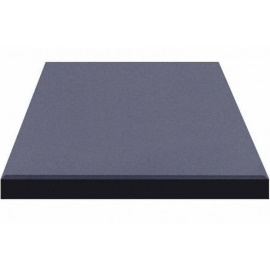 Характеристика Ширина, мм: 500 Глибина, мм: 500 Висота, мм: 20 Матеріал: гума Вага, кг: 19,6  200м кв575,00115000,002Дитячий столик ДЕ 006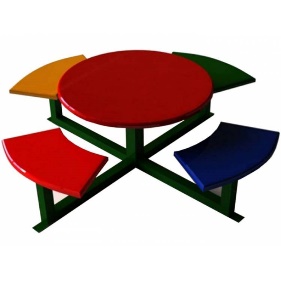 Характеристика Довжина, мм: 1500 Ширина, мм: 1500 Висота, мм: 510 Виріб розрахований на використання дітьми у віці від 2-х до 7-ми років 24000,008000,003Лавка садово-паркова KIDIGO КЛАСІК УМ 007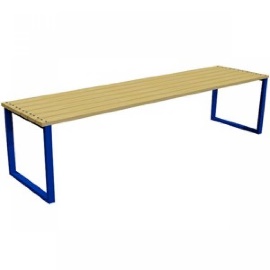 Характеристика41500,006000,004Місток на ланцюгах КРОК СО 043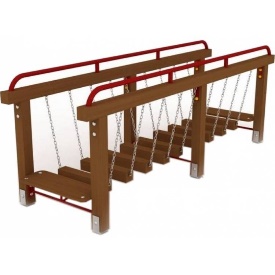 19200,009200,005Тренажер П'ЯТОЧКИ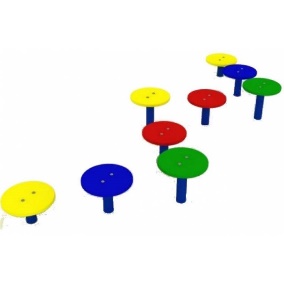 Характеристика Довжина, мм: 2600 Ширина, мм: 250 Висота, мм: 500 Спортивний елемент розрахований на використання дітьми у віці від 5-ти років13500,003500,006Урна садово-паркова KIDIGO УМ 030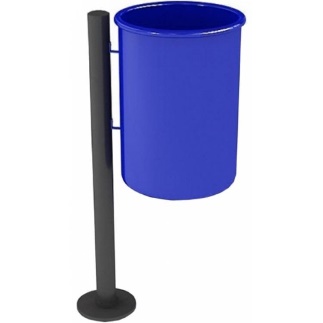 Характеристика Матеріал: фарбований метал Ширина, мм: 320 Глибина, мм: 470 Висота, мм: 112021900,003800,007Гойдалка-балансир КОРОМИСЛО КБ 003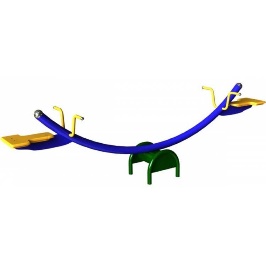 Характеристика Довжина, мм: 2200 Ширина, мм: 1600 Висота, мм: 700 Виріб розрахований на використання дітьми віком від 3-х до 12-ти років15000,005000,008Дитячий комплекс ЖАБКА ДК 005.022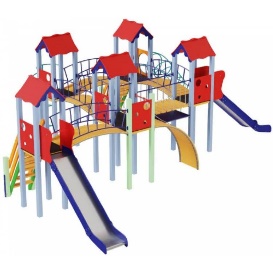 Характеристика Довжина, мм: 8520 Ширина, мм: 7270 Висота, мм: 3450 ​Комплектація:  5 платформ 5 веж 5 містків 1 лазалка-спіраль 1 лазалка-тунель 2 гірки Спортивний комплекс розрахований на використання дітьми у віці від 7-ми до 12-ти років.190000,0090000,009Ворота міні футбольні з щитом СО 004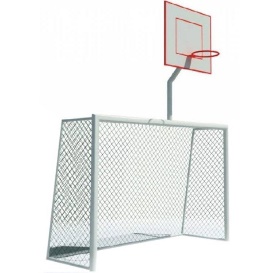 Характеристика Довжина, мм: 3200 Ширина, мм: 1500 Висота, мм: 380027500,0015000,0010Дитячий комплекс ВОСЬМИНІГ - ДК 006.004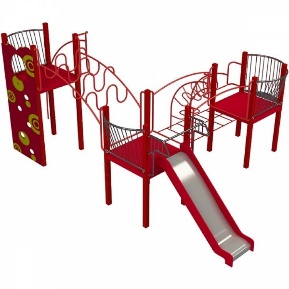 Характеристика Довжина, мм: 6700 Ширина, мм: 3900 Висота, мм: 2600 ​​Комплектація 3 платформи 1 панель для скелелазання 2 лазалки 1 гірка 1 місток 1 спуск Комплекс, за бажанням замовника, може комплектуватися додатковими елементами​ Спортивний комплекс розрахований на використання дітьми у віці від 7-ми до 14-ти років.134500,0034500,0011Роботи по влашт-ню1180000,00180000,00Загальна сума:470000,00